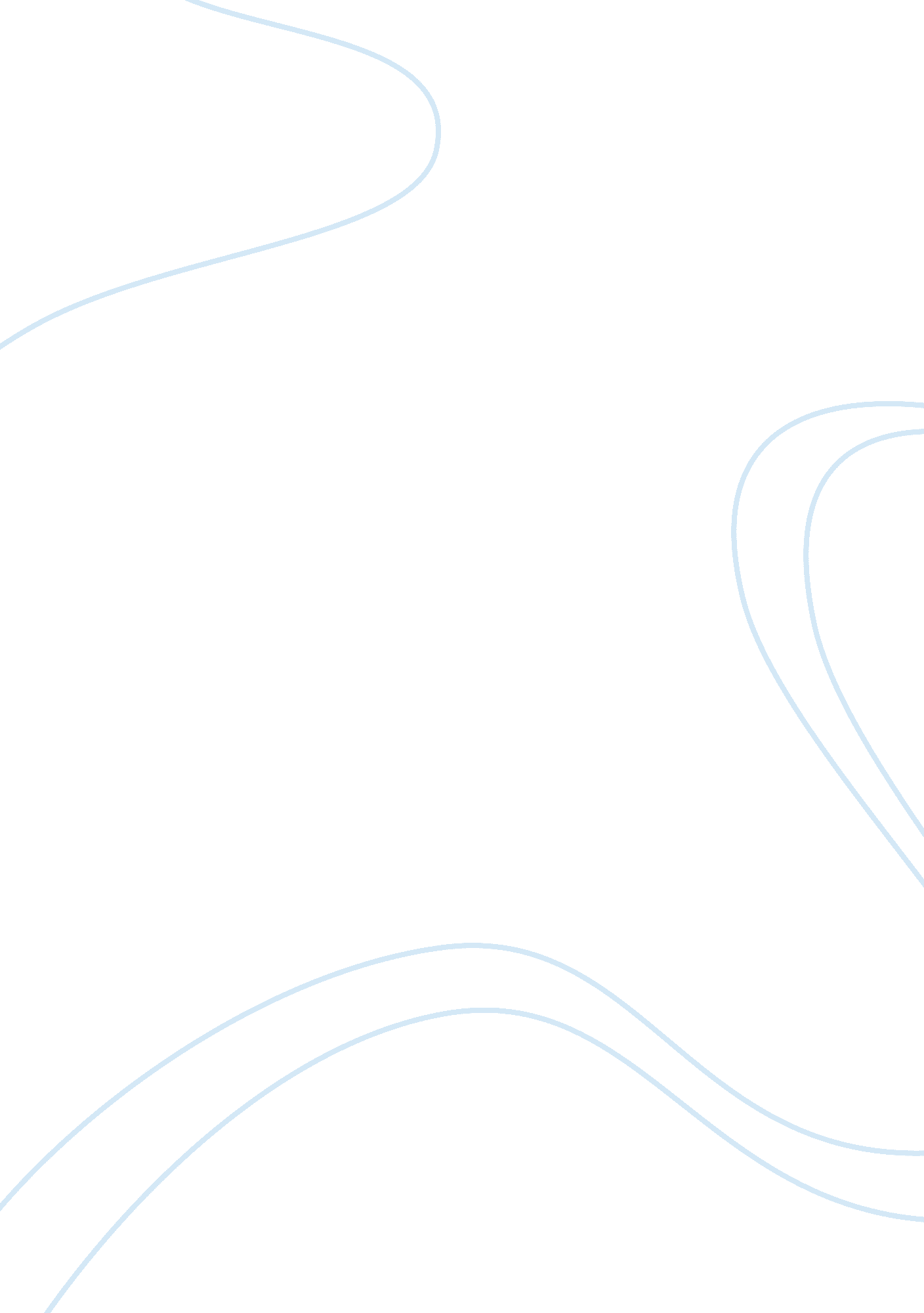 Fashion journalist essay examplesDesign, Fashion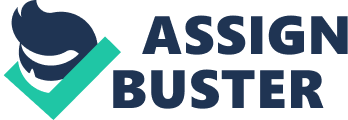 What do you find most challenging about the potential career of fashion journalism? What do you find the most rewarding? What appeals to you about it, and what does not appeal to you about it? What do you think you can bring to the table that makes your offering desirable? Exciting, challenging, ever changing and colorful. One thing is certain; the world of fashion is never boring. The work of a fashion journalist in this environment is filled with both challenges and rewards, but remains an exciting career with great prospects for the determined individual. Perhaps the greatest challenge one has to face after deciding to embark on a career in fashion journalism is the difficulty in finding his/ her first job. The field is competitive, with many talented and well equipped individuals looking for their breakthrough. At the same time, this is a limited market. The places where a fashion journalist can work –magazines, specific television channels, websites and blogs- are significantly fewer than for other professions or even for other journalist fields. Equally challenging, and what I consider the least appealing part of the job, are the long and often inconsistent working hours which might cause problems with other everyday responsibilities, demanding great time management skills. A work in fashion journalism, however, can be extremely rewarding. As mentioned before, the job is never boring. A fashion journalist has the opportunity to see and learn new things every day, meet interesting people, attend fashion shows and be the first to know about the latest fashion trends. Far from being trapped in an everyday working routine, having to perform the same tasks, the fashion journalist can be creative and think out of the box on a daily basis. In a world where jobs are often just financially rewarding, the opportunity to work in a personally satisfying environment is a bonus that one cannot ignore. My passion for the field is not only what I find most appealing in a potential career in fashion journalism. It is also what I consider my greatest strength. This, along with the skills I will acquire during my studies and my determination to produce high quality work are what I will bring to the table hoping to leave my own mark on the field. 